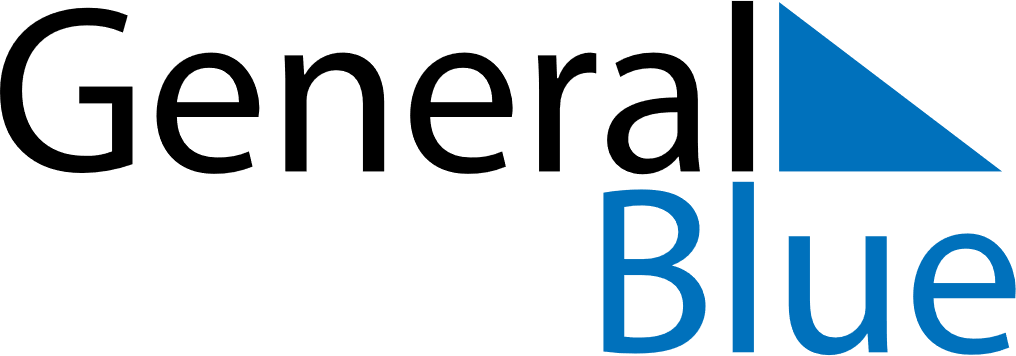 August 2020August 2020August 2020August 2020JapanJapanJapanSundayMondayTuesdayWednesdayThursdayFridayFridaySaturday123456778910111213141415Mountain Day161718192021212223242526272828293031